從李鄭屋漢墓看漢代文化課業：石器與陶器試比較石器和陶器的分別？（請圈上正確答案。）你比較喜歡石器還是陶器呢？為甚麼？_____________________________________________________________________答案從李鄭屋漢墓看漢代文化課業：石器與陶器試比較石器和陶器的分別？（請圈上正確答案。）你比較喜歡石器還是陶器呢？為甚麼？(自由作答)_________________________________________示例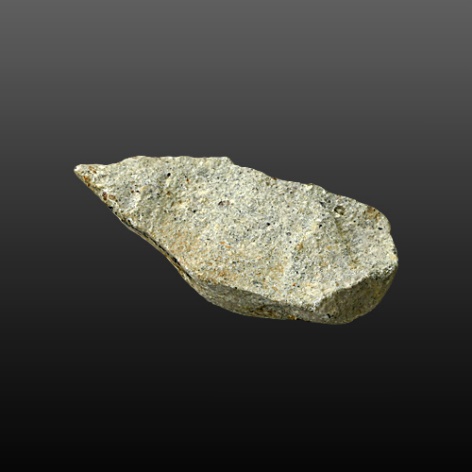 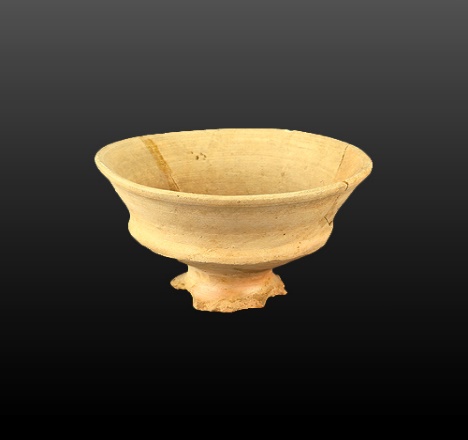 示例石器陶器材料  石頭    /   泥土    石頭  /  泥土用途 製造利器  / 製造器皿 製造利器  /  製造器皿外表   整齊   /  不整齊整齊   /  不整齊示例示例石器陶器材料  石頭    /   泥土    石頭  /  泥土用途 製造利器  / 製造器皿 製造利器  /  製造器皿外表   整齊   /  不整齊整齊   /  不整齊